LICENCIADA BIBY KAREN RABELO DE LA TORRE, Presidenta Municipal de Campeche, Estado del mismo nombre, en cumplimiento a lo dispuesto por los artículos 115 fracción II de la Constitución Política de los Estados Unidos Mexicanos; 102 y 108 de la Constitución Política del Estado de Campeche; 2, 58 fracción III, 59, 60, 69 fracción I, III Y XXII, 103 fracción I y XVII, 106 fracción I, 121 y 186 de la Ley Orgánica de los Municipios del Estado de Campeche; 3, 6, 3 y 35 fracción III, 36, 39, 49 y 51 del Bando de Policía y de Gobierno para el Municipio de Campeche, 2, 3, 5, 6, 7, 20 fracción IX y XIII, 26, 28, 32, 47, 73 y 74 del Reglamento Interior del Municipio de Campeche y demás normatividad aplicable a los ciudadanos y autoridades del Municipio de Campeche para su publicación y debida observancia; hago saber:Que el H. Ayuntamiento del Municipio de Campeche en su Sexta Sesión Extraordinaria de Cabildo, celebrada a los 23 días del mes de noviembre del año dos mil veintiuno, ha tenido a bien aprobar y expedir el siguiente:ACUERDO NÚMERO 24DEL H. AYUNTAMIENTO DEL MUNICIPIO DE CAMPECHE, POR EL CUAL SE APRUEBA EL DICTAMEN DE LAS COMISIONES DE GOBERNACIÓN Y SEGURIDAD PÚBLICA y DE ATENCIÓN A JUNTAS Y COMISARÍAS MUNICIPALES, RELATIVO AL CÓMPUTO, ELEGIBILIDAD, VALIDEZ DE LA ELECCIÓN Y ENTREGA DE CONSTANCIAS DE MAYORÍA A LAS FÓRMULAS GANADORAS DE LA ELECCIÓN DE COMISARIOS MUNICIPALES DE LAS LOCALIDADES DE BOLONCHÉN CAHUICH, CASTAMAY, CHEMBLÁS, CHINÁ, LERMA, POCYAXUM, SAMULÁ Y TIKINMUL PARA EL PERÍODO 2021 - 2024ANTECEDENTES:UNICO.- Que con fundamento en lo establecido por los artículos 115 fracción V inciso e) de la Constitución Política de los Estados Unidos Mexicanos, 102 fracción I de la Constitución Política del Estado de Campeche; 63, 64 Fracción I, 73, 76 fracción III de la Ley Orgánica de los Municipios del Estado de Campeche; 79, 80 del Reglamento Interior del H. Ayuntamiento para el Municipio de Campeche, 54, 55 del Bando de Policía y Gobierno del Municipio de Campeche, artículos 90 de la Ley Orgánica de los Municipios del Estado de Campeche; 11, 12 fracciones I y II, 14 y 15 de la Ley de Procedimientos para la Elección de Comisarios Municipales del Estado de Campeche, se presentó a la consideración de los integrantes del H. Ayuntamiento, el dictamen turnado por la Comisiones Unidas de Gobernación y Seguridad y Atención a Juntas y Comisarías Municipales lo relativo AL CÓMPUTO, ELEGIBILIDAD, VALIDEZ DE LA ELECCIÓN Y ENTREGA DE CONSTANCIAS DE MAYORÍA A LAS FÓRMULAS GANADORAS DE LA ELECCIÓN DE COMISARIOS MUNICIPALES DE LAS LOCALIDADES DE BOLONCHÉN CAHUICH, CASTAMAY, CHEMBLÁS, CHINÁ, LERMA, POCYAXUM, SAMULÁ Y TIKINMUL PARA EL PERÍODO 2021 - 2024CONSIDERANDOSI.- Este Ayuntamiento es legalmente competente para conocer y dictaminar respecto de los presentes asuntos en términos de lo establecido por los artículos 115 fracción V inciso c) de la Constitución Política de los Estados Unidos Mexicanos; 102 fracción I de la Constitución Política del Estado de Campeche; 2, 117, 118, 119 y 120 de la Ley Orgánica de los Municipios del Estado de Campeche, 54, 55 del Bando de Policía y Gobierno del Municipio de Campeche.II.- Corresponde al H. Ayuntamiento la preparación y organización del proceso de elección de comisarios municipales; la elección de los Comisarios Municipales se realizará mediante el voto de los vecinos de la comisaría municipal, el penúltimo domingo del mes de noviembre del año en que se hubiesen celebrado elecciones ordinarias para la renovación de Ayuntamientos. Tienen derecho a elegir comisarios municipales todos los vecinos de la comisaría municipal mayores de dieciocho años de edad.IV.- Turnada como lo fue a las Comisiones Unidas de Gobernación y Seguridad y Atención a Juntas y Comisarías Municipales lo relativo AL CÓMPUTO, ELEGIBILIDAD, VALIDEZ DE LA ELECCIÓN Y ENTREGA DE CONSTANCIAS DE MAYORÍA A LAS FÓRMULAS GANADORAS DE LA ELECCIÓN DE COMISARIOS MUNICIPALES DE LAS LOCALIDADES DE BOLONCHÉN CAHUICH, CASTAMAY, CHEMBLÁS, CHINÁ, LERMA, POCYAXUM, SAMULÁ Y TIKINMUL PARA EL PERÍODO 2021 - 2024, previas sesiones de sus integrantes, emitieron el dictamen correspondiente, mismo que se transcribe a continuación:DICTAMEN DE LAS COMISIONES DE GOBERNACIÓN Y SEGURIDAD PUBLICA y DE ATENCIÓN A JUNTAS Y COMISARÍAS MUNICIPALES, RELATIVO AL CÓMPUTO, ELEGIBILIDAD, VALIDEZ DE LA ELECCIÓN Y ENTREGA DE CONSTANCIAS DE MAYORÍA A LAS FÓRMULAS GANADORAS DE LA ELECCIÓN DE COMISARIOS MUNICIPALES DE LAS LOCALIDADES DE BOLONCHÉN CAHUICH, CASTAMAY, CHEMBLÁS, CHINÁ, LERMA, POCYAXUM, SAMULÁ Y TIKINMUL PARA EL PERÍODO 2021 - 2024ANTECEDENTES Que el día 10 de noviembre del año 2021, los integrantes del Cabildo expidieron la convocatoria para la elección de comisarios municipales que se llevó a cabo el día 21 de noviembre del año 2021, en un horario de  09:00 a 14:00 horas, en las demarcaciones de BOLONCHÉN CAHUICH, CASTAMAY, CHEMBLÁS, CHINÁ, LERMA, POCYAXUM, SAMULÁ Y TIKINMUL PARA EL PERÍODO 2021 - 2024Que mediante acuerdo número 17, aprobado en la Tercera Sesión Extraordinaria de Cabildo, celebrada el día 13 de noviembre del año 2021, el H. Ayuntamiento calificó los registros de las fórmulas de aspirantes inscritos en el proceso de elección de comisarios municipales de las localidades de BOLONCHÉN CAHUICH, CASTAMAY, CHEMBLÁS, CHINÁ, LERMA, POCYAXUM, SAMULÁ Y TIKINMUL PARA EL PERÍODO 2021 - 2024Que el pasado domingo 21 de noviembre, en un horario de  09:00 a 14:00 horas se llevó a cabo la Elección de Comisarios Municipales de las localidades de BOLONCHÉN CAHUICH, CASTAMAY, CHEMBLÁS, CHINÁ, LERMA, POCYAXUM, SAMULÁ Y TIKINMUL PARA EL PERÍODO 2021 - 2024Que transcurrido el plazo que señalan los artículos 29 de la Ley de Procedimientos para la Elección de Comisarios Municipales del Estado de Campeche, y 37 último párrafo del Reglamento para la Elección de Comisarios en el Municipio de Campeche, se presentaron inconformidades relativas al proceso de elección de Comisario Municipal de la localidad de SAMULÁ, inconformidades que fueron improcedentes, por lo que los resultados no tuvieron modificación alguna. Que en este sentido se propone emitir el presente acuerdo conforme a los siguientes:CONSIDERANDOSPRIMERO.- Que de conformidad con lo establecido en el artículo 115 de la Constitución Política de los Estados Unidos Mexicanos, 102 de la Constitución Política del Estado de Campeche, el municipio libre es base de la división territorial y de la organización política y administrativa del Estado de Campeche, investido de personalidad jurídica y patrimonio propios con las facultades y limitaciones establecidas en la Constitución Política de los Estados Unidos Mexicanos, así como en las demás disposiciones aplicables.SEGUNDO.- Que con fecha 27 de octubre de 2021, en la Primera Sesión Ordinaria de Cabildo del H. Ayuntamiento del Municipio de Campeche, se conformó la COMISIÓN DE GOBERNACIÓN Y SEGURIDAD integrada por las CC. BIBY KAREN RABELO DE LA TORRE, Presidenta Municipal, YESMY YARET DEL PILAR CASTILLO COUOH, Síndica de Asuntos Jurídicos, y CARLOS JORGE OPENGO PEREZ, Séptimo Regidor.; y la COMISIÓN DE ATENCIÓN A JUNTAS Y COMISARÍAS MUNICIPALES, misma que quedó integrada por los CC. DIANA LUISA AGUILAR RUELAS, Cuarta Regidora, LISBET DEL ROSARIO RÍOS, Sexta Regidora, y ANA ALICIA MEX SOBERANIS Sindica. quedando la presidencia de cada Comisión a cargo del primero de los nombrados de sus integrantes.En términos del artículo 30 de la Ley de Procedimientos para la Elección de Comisarios Municipales del Estado de Campeche y 38 del Reglamento para la Elección de Comisarios en el Municipio de Campeche; en la Secretaría del H. Ayuntamiento, se presentó una impugnación en contra del proceso de elección de comisarios municipales de las localidades de Bolonchén Cahuich, Castamay, Chemblás, Chiná, Lerma, Pocyaxum, Samulá,  y Tikinmul, para el periodo 2021 – 2024, impugnación que fue interpuesta por los CC. Jose Eduardo Álvarez Pérez y Mario Alberto Aburto Montoy de la localidad de Samúla , misas que fueron improcedentes.CAPÍTULO DE CÓMPUTO, ELEGIBILIDAD, VÁLIDEZ DE LA ELECCIÓN Y CONSTANCIA DE MAYORÍA  TERCERO: Con fundamento en los artículos 31 de la Ley de Procedimientos para la Elección de Comisarios Municipales del Estado de Campeche; y 39 del Reglamento para la Elección de Comisarios en el Municipio de Campeche, de acuerdo al cómputo y consolidación de la votación en la COMISARÍA MUNICIPAL DE BOLONCHÉN CAHUICH, que corresponde a la SECCIÓN ELECTORAL 144, conformada por una MESA RECEPTORA DE VOTACIÓN NÚMERO 1, se obtuvo el resultado siguiente:Así mismo se presentó una incidencia en la casilla de BOLONCHEN. SECCIÓN 144. UNICA misma que consta en la hoja de incidencias, y que a la letra dice “14:30. Momento 4. Cómputo de votos. A la hora del conteo se observó que había 3 boletas sobrantes por error de imprenta”, por lo que de acuerdo a la magnitud de su naturaleza y derivado de su estudio, no existe una afectación sustancial de la misma, por lo tanto, se considera que no resulta determinante para cambiar el resultado de la votación de acuerdo a los principios constitucionales que deben regir todos los procesos electorales democráticos.Por lo anterior, en términos de lo dispuesto en los artículos 31 Ley de Procedimientos para la Elección de Comisarios Municipales del Estado de Campeche y 39 del Reglamento para la Elección de Comisarios en el Municipio de Campeche, en la elección de la COMISARÍA MUNICIPAL DE BOLONCHÉN CAHUICH de acuerdo al cómputo final y consolidación de los resultados de la votación realizada por este Cabildo, la "FÓRMULA COLOR NEGRO" integrada por los Ciudadanos SANTIAGO DZUL CAN y YAJAYRA VIRIDIANA DZUL PEDRAZA, propietario y suplente respectivamente, obtuvo la mayoría de los votos. Los candidatos electos cumplen con los requisitos de elegibilidad previstos en el artículo 103 de la Constitución Política del Estado de Campeche, 22 de la Ley Orgánica de los Municipios del Estado de Campeche, 9 de la Ley de Procedimientos para la Elección de Comisarios Municipales del Estado de Campeche y 11 del Reglamento para la Elección de Comisarios en el Municipio de Campeche, relacionados en las bases CUARTA y SEXTA de la Convocatoria expedida para la presente elección, mismos que se encuentran acreditados suficientemente en el expediente proporcionado en su registro el día 12 de noviembre de 2021.En razón de que las etapas del proceso se desarrollaron con estricto apego a los principios de certeza, legalidad, independencia, imparcialidad, máxima publicidad y objetividad, que se privilegian en toda contienda electoral, este Cabildo estima declarar válida la elección de la COMISARÍA MUNICIPAL DE BOLONCHÉN CAHUICH; en consecuencia se declara procedente otorgar la constancia de mayoría a los CC SANTIAGO DZUL CAN y YAJAYRA VIRIDIANA DZUL PEDRAZA, en su carácter de comisario propietario y suplente respectivamente.CUARTO.- Con fundamento en los artículos 31 de la Ley de Procedimientos para la Elección de Comisarios Municipales del Estado de Campeche; y 39 del Reglamento para la Elección de Comisarios en el Municipio de Campeche, de acuerdo al cómputo y consolidación de la votación en la COMISARÍA MUNICIPAL DE CASTAMAY, que corresponde a la SECCIÓN ELECTORAL 144, MESA RECEPTORA NÚMERO 1  DE VOTACIÓN (ÚNICA), se obtuvo el resultado siguiente:Por lo anterior en términos de lo dispuesto en el artículo 31 Ley de Procedimientos para la Elección de Comisarios Municipales del Estado de Campeche; y 39 del Reglamento para la Elección de Comisarios en el Municipio de Campeche, en la elección de la COMISARÍA MUNICIPAL DE CASTAMAY de acuerdo al cómputo final y consolidación de los resultados de la votación realizada por este Cabildo, la FÓRMULA COLOR AZUL integrada por los Ciudadanos GERMAN UICAB SIMA y MONSERRATH IRIDIAN SIMA UICAB, propietario y suplente respectivamente, obtuvo la mayoría de los votos. Los candidatos electos cumplen con los requisitos de elegibilidad previstos en el artículo 103 de la Constitución Política del Estado de Campeche, 22 de la Ley Orgánica de los Municipios del Estado de Campeche, 9 de la Ley de Procedimientos para la Elección de Comisarios Municipales del Estado de Campeche y 11 del Reglamento para la Elección de Comisarios en el Municipio de Campeche, relacionados en las bases CUARTA y SEXTA de la Convocatoria expedida para la presente elección, mismos que se encuentran acreditados suficientemente en el expediente proporcionado en su registro el día 12 de noviembre de 2021.En razón de que las etapas del proceso se desarrollaron con estricto apego a los principios de certeza, legalidad, independencia, imparcialidad, máxima publicidad y objetividad, que se privilegian en toda contienda electoral, este Cabildo estima declarar válida la elección de la COMISARÍA MUNICIPAL DE CASTAMAY, en consecuencia se declara procedente otorgar la constancia de mayoría a los CC. GERMAN UICAB SIMA y MONSERRATH IRIDIAN SIMA UICAB, en su carácter de comisario propietario y suplente respectivamente.QUINTO.- Con fundamento en los artículos 31 de la Ley de Procedimientos para la Elección de Comisarios Municipales del Estado de Campeche; y 39 del Reglamento para la Elección de Comisarios en el Municipio de Campeche, de acuerdo al cómputo y consolidación de la votación en la COMISARÍA MUNICIPAL DE CHEMBLÁS, que corresponde a la SECCIÓN ELECTORAL 119, MESA RECEPTORA NÚMERO 1  DE VOTACIÓN (ÚNICA), se obtuvo el resultado siguiente:Así mismo se presentó una incidencia en la casilla de CHEMBLÁS. SECCIÓN 119. UNICA, misma que consta en la hoja de incidencias, y que a la letra dice “9:20. Momento 2. Durante la votación. Durante la votación se tomó boletas del folio 601 al 642 (total de boletas 41) utilizadas. Saltando del folio 326 al 600”por lo que de acuerdo a la magnitud de su naturaleza y derivado de su estudio, no existe una afectación sustancial de la misma, por lo tanto, se considera que no resulta determinante para cambiar el resultado de la votación de acuerdo a los principios constitucionales que deben regir todos los procesos electorales democráticos.Por lo anterior, en términos de lo dispuesto en los artículos 31 de la Ley de Procedimientos para la Elección de Comisarios Municipales del Estado de Campeche y 39 del Reglamento para la Elección de Comisarios en el Municipio de Campeche, en la elección de la COMISARÍA MUNICIPAL DE CHEMBLÁS de acuerdo al cómputo final y consolidación de los resultados de la votación realizada por este Cabildo, la "FÓRMULA COLOR VERDE" integrada por los Ciudadanos LEYVI PATRICIA EK HEREDIA y JUAN GUTIÉRREZ SILVANO, propietario y suplente respectivamente, obtuvo la mayoría de los votos. Los candidatos electos cumplen con los requisitos de elegibilidad previstos en el artículo 103 de la Constitución Política del Estado de Campeche, 22 de la Ley Orgánica de los Municipios del Estado de Campeche, 9 de la Ley de Procedimientos para la Elección de Comisarios Municipales del Estado de Campeche y 11 del Reglamento para la Elección de Comisarios en el Municipio de Campeche, relacionados en las bases CUARTA y SEXTA de la Convocatoria expedida para la presente elección, mismos que se encuentran acreditados suficientemente en el expediente proporcionado en su registro el día 12 de noviembre de 2021.En razón de que las etapas del proceso se desarrollaron con estricto apego a los principios de certeza, legalidad, independencia, imparcialidad, máxima publicidad y objetividad, que se privilegian en toda contienda electoral, este Cabildo estima declarar válida la elección de la COMISARÍA MUNICIPAL DE CHEMBLÁS; en consecuencia se declara procedente otorgar la constancia de mayoría a los CC. LEYVI PATRICIA EK HEREDIA y JUAN GUTIÉRREZ SILVANO, en su carácter de comisario propietario y suplente respectivamente.SEXTO.- Con fundamento en el en los artículo 31 de la Ley de Procedimientos para la Elección de Comisarios Municipales del Estado de Campeche; y 39 del Reglamento para la Elección de Comisarios en el Municipio de Campeche, de acuerdo al cómputo y consolidación de la votación en la COMISARÍA MUNICIPAL DE CHINÁ, que corresponde a 3 SECCIONES ELECTORALES: 125, 126 y 127, que conforman 10 MESAS RECEPTORAS DE VOTACIÓN, se obtuvo el resultado siguiente:Por lo anterior, en términos de lo dispuesto en los artículos 31 Ley de Procedimientos para la Elección de Comisarios Municipales del Estado de Campeche y 39 del Reglamento para la Elección de Comisarios en el Municipio de Campeche, en la elección de la COMISARÍA MUNICIPAL DE CHINÁ de acuerdo al cómputo final y consolidación de los resultados de la votación realizada por este Cabildo, la "FÓRMULA COLOR VERDE" integrada por los Ciudadanos MAXIMILIANO DEL JESÚS TUT COB y LUCERO BEATRIZ MARTINEZ VAZQUEZ,  propietario y suplente respectivamente, obtuvo la mayoría de los votos. Los candidatos electos cumplen con los requisitos de elegibilidad previstos en el artículo 103 de la Constitución Política del Estado de Campeche, 22 de la Ley Orgánica de los Municipios del Estado de Campeche y 9 de la Ley de Procedimientos para la Elección de Comisarios Municipales del Estado de Campeche y 11 del Reglamento para la Elección de Comisarios en el Municipio de Campeche, relacionados en las bases CUARTA y SEXTA de la Convocatoria expedida para la presente elección, mismos que se encuentran acreditados suficientemente en el expediente proporcionado en su registro el día 12 de noviembre de 2021.En razón de que las etapas del proceso se desarrollaron con estricto apego a los principios de certeza, legalidad, independencia, imparcialidad, máxima publicidad y objetividad, que se privilegian en toda contienda electoral, este Cabildo estima declarar válida la elección de la COMISARÍA MUNICIPAL DE CHINÁ, en consecuencia se declara procedente otorgar la constancia de mayoría a los CC. MAXIMILIANO DEL JESÚS TUT COB y LUCERO BEATRIZ MARTINEZ VAZQUEZ, en su carácter de comisario propietario y suplente respectivamente.SÉPTIMO.- Con fundamento en los artículos 31 de la Ley de Procedimientos para la Elección de Comisarios Municipales del Estado de Campeche; y 39 del Reglamento para la Elección de Comisarios en el Municipio de Campeche, de acuerdo al cómputo y consolidación de la votación en la COMISARÍA MUNICIPAL DE LERMA, que corresponde a 6 SECCIONES ELECTORALES: 110, 113, 114, 115, 116 y 117, que conforman 12 MESAS RECEPTORAS DE VOTACIÓN, se obtuvo el resultado siguiente:Así mismo se presentaron dos incidencias en la casilla de LERMA. SECCIÓN 117. MESA 1, mismas que constan en la hoja de incidencias y que a la letra dice “ Se recibió una boleta de más sin folio entre el 5970 y 5971” y “Se encontraron dos personas en el padrón 117 pero el INE indicaba otra sección y no se le permitió votar”, también se asentaron incidencias en la casilla LERMA. SECCIÓN 117. MESA 2 , consistentes en : “8:36. Momento 1. Instalación de mesa receptora. Designación de mesa receptora de 2 escrutadores y 1 suplente. Escrutador que se identifica con INE: 0117125985225 Propietaria Ariana Alejandrina Ehuan Zetina. Suplente 0117080335081 Dulce María Rebolledo Varela.” 8:43. Momento 1. Instalación de mesa receptora. Representante planilla verde: Olga Xochilt Huerta Sánchez SHA/SUB-J-180-2021. Suem: Josefina. José Qeb: 179. Gaspar Gilberto tun Calderón: 183. Suplente” “11:15. Momento 2. Durante la votación. Se abre otro paquete 6301”, “12:50. Momento 2. Durante la votación. Se abre paquete 6401” , “14:15. Momento 2. Durante la votación. Se abre paquete 6501”, “14:20. Momento 2. Durante la votación. Se cerró casilla 6507 fue el último folio. 6884-6900 corresponden a Chemblás”; por lo que de acuerdo a la magnitud de su naturaleza y derivado de su estudio, no existe una afectación sustancial de las mismas, por lo tanto, se considera que no resulta determinante para cambiar el resultado de la votación de acuerdo a los principios constitucionales que deben regir todos los procesos electorales democráticos.Por lo anterior, en términos de lo dispuesto en los artículos 31 Ley de Procedimientos para la Elección de Comisarios Municipales del Estado de Campeche y 39 del Reglamento para la Elección de Comisarios en el Municipio de Campeche, en la elección de la COMISARÍA MUNICIPAL DE LERMA de acuerdo al cómputo final y consolidación de los resultados de la votación realizada por este Cabildo, la "FÓRMULA COLOR MORADO" integrada por los Ciudadanos LUIS ÁNGEL MAY TUN yHORTENCIA DEL SOCORRO ZETINA VÁZQUEZ, propietario y suplente respectivamente, obtuvo la mayoría de los votos. Los candidatos electos cumplen con los requisitos de elegibilidad previstos en el artículo 103 de la Constitución Política del Estado de Campeche, 22 de la Ley Orgánica de los Municipios del Estado de Campeche y 9 de la Ley de Procedimientos para la Elección de Comisarios Municipales del Estado de Campeche y 11 del Reglamento para la Elección de Comisarios en el Municipio de Campeche, relacionados en las bases CUARTA y SEXTA de la Convocatoria expedida para la presente elección, mismos que se encuentran acreditados suficientemente en el expediente proporcionado en su registro el día 12 de noviembre de 2021.En razón de que las etapas del proceso se desarrollaron con estricto apego a los principios de certeza, legalidad, independencia, imparcialidad, máxima publicidad y objetividad, que se privilegian en toda contienda electoral, este Cabildo estima declarar válida la elección de la COMISARÍA MUNICIPAL DE LERMA en consecuencia se declara procedente otorgar la constancia de mayoría a los CC. LUIS ÁNGEL MAY TUN y HORTENCIA DEL SOCORRO ZETINA VÁZQUEZ, en su carácter de comisario propietario y suplente respectivamente.OCTAVO: Con fundamento en los artículos 31 de la Ley de Procedimientos para la Elección de Comisarios Municipales del Estado de Campeche; y 39 del Reglamento para la Elección de Comisarios en el Municipio de Campeche, de acuerdo al cómputo y consolidación de la votación en la COMISARÍA MUNICIPAL DE POCYAXUM, que corresponde a la SECCIÓN MUNICIPAL 133, conformada por una MESA RECEPTORA DE VOTACIÓN NÚMERO 1, se obtuvo el resultado siguiente:Así mismo se presentó una incidencia en la casilla de POCYAXUM. SECCION 133. UNICA, misma que consta en la hoja de incidencias, y que a la letra dice “11:27. Momento 2. Durante la Votación. El ciudadano emitió su voto, pero no dejo que le pongan la tinta indeleble, arrebatando su INE y al salir empujo al presidente suplente”, por lo que, de acuerdo a la magnitud de su naturaleza y derivado de su estudio, no existe una afectación sustancial de la misma, por lo tanto, se considera que no resulta determinante para cambiar el resultado de la votación de acuerdo a los principios constitucionales que deben regir todos los procesos electorales democráticos.Por lo anterior, en términos de lo dispuesto en los artículos 31 Ley de Procedimientos para la Elección de Comisarios Municipales del Estado de Campeche y 39 del Reglamento para la Elección de Comisarios en el Municipio de Campeche, en la elección de la COMISARÍA MUNICIPAL DE POCYAXUM de acuerdo al cómputo final y consolidación de los resultados de la votación realizada por este Cabildo, la "FÓRMULA COLOR VERDE" integrada por los Ciudadanos MARIBEL MEDINA CARPINTEIRO y ALBERTO HUITZ CENTENO, propietario y suplente respectivamente, obtuvo la mayoría de los votos. Los candidatos electos cumplen con los requisitos de elegibilidad previstos en el artículo 103 de la Constitución Política del Estado de Campeche, 22 de la Ley Orgánica de los Municipios del Estado de Campeche, 9 de la Ley de Procedimientos para la Elección de Comisarios Municipales del Estado de Campeche y 11 del Reglamento para la Elección de Comisarios en el Municipio de Campeche, relacionados en las bases CUARTA y SEXTA de la Convocatoria expedida para la presente elección, mismos que se encuentran acreditados suficientemente en el expediente proporcionado en su registro el día 12 de noviembre de 2021.En razón de que las etapas del proceso se desarrollaron con estricto apego a los principios de certeza, legalidad, independencia, imparcialidad, máxima publicidad y objetividad, que se privilegian en toda contienda electoral, este Cabildo estima declarar válida la elección de la COMISARÍA MUNICIPAL DE POCYAXUM; en consecuencia se declara procedente otorgar la constancia de mayoría a los CC. Ciudadanos MARIBEL MEDINA CARPINTEIRO y ALBERTO HUITZ CENTENO, en su carácter de comisario propietario y suplente respectivamente.NOVENO - Con fundamento en los artículos 31 de la Ley de Procedimientos para la Elección de Comisarios Municipales del Estado de Campeche; y 39 del Reglamento para la Elección de Comisarios en el Municipio de Campeche, de acuerdo al cómputo y consolidación de la votación en la COMISARÍA MUNICIPAL DE SAMULÁ, que corresponde a 4 SECCIONES ELECTORALES 100, 101, 109 y 111, que conforman 10 MESAS RECEPTORAS DE VOTACIÓN, se obtuvo el resultado siguiente:Así mismo se presentaron incidencias en la casilla de SAMULÁ. SECCIÓN 101. MESA 2, mismas que constan en la hoja de incidencias, y que a la letra dicen: “9:30. Momento 1. Instalación de mesa receptora. El ciudadano Jorge Alberto Medina Lozano representante de la candidata Suemy Poot manifiesta una incidencia en referencia a los padrones que no cuentan con fotografías”, “10:20. Momento 2. Durante la votación. El ciudadano Jorge Alberto Medina Lozano representante de la candidata Suemy Poot manifiesta una incidencia por motivo que la ciudadana Rodríguez Dorantes Guadalupe votó en una mesa que no le correspondía, OCR: 0101111655810, debió votar en mesa 3 y votó en la mesa 2 de la misma sección 101”, “3:27. Momento 4. Cómputo de votos. Se ingresó la cantidad de 185 total de vecinos que aparecen en el padrón de vecinos, lo cual se modificó, ya que al realizar el conteo por la presidenta se verifico que eran un total de 181 más 4 peros estos últimos no se encontraban inscritos en el padrón” y “3:32. Momento 2. Durante la votación. El ciudadano Jorge Alberto Medina Lozano manifiesta antes de culminar con el cierre y durante el proceso de escrutinio y cómputo que observó a 2 personas sospechosas”. INCIDENCIAS SAMULÁ. SECCIÓN 109. MESA 2“9:39. Se usan dos listas como padrón electoral. Que el padrón que debe prevalecer es la del INE”.INCIDENCIAS SAMULÁ. SECCIÓN 111. MESA 28:50. Momento 1. Instalación de la mesa receptora. El ciudadano Raúl Iván Rome Cruz con INE 0109108920978 votará por esta sección por ser funcionario de la mesa receptora.1:30. Momento 2. Durante la votación. El C. Raúl Iván Romero votó en la mesa 1 de la sección 111En la casilla de la mesa 2 de las sección 111, el presidente de la mesa 2 dejó votar a una persona de la sección 108 a las 11:30 am Derivado del estudio y análisis de la magnitud de su naturaleza y debido a que no existe una afectación sustancial de las mismas, se considera que no resulta determinante para cambiar el resultado de la votación de acuerdo a los principios constitucionales que deben regir todos los procesos electorales democráticos.Por lo anterior, en términos de lo dispuesto en los artículos 31 Ley de Procedimientos para la Elección de Comisarios Municipales del Estado de Campeche y 39 del Reglamento para la Elección de Comisarios en el Municipio de Campeche, en la elección de la COMISARÍA MUNICIPAL DE SAMULÁ de acuerdo al cómputo final y consolidación de los resultados de la votación realizada por este Cabildo, la "FÓRMULA COLOR GRIS" integrada por los Ciudadanos WILFRIDO VILLAMONTE MARTÍNEZ y MILDRE DEL RUBI DOMINGUEZ CHE, propietario y suplente respectivamente, obtuvo la mayoría de los votos. Los candidatos electos cumplen con los requisitos de elegibilidad previstos en el artículo 103 de la Constitución Política del Estado de Campeche, 22 de la Ley Orgánica de los Municipios del Estado de Campeche, 9 de la Ley de Procedimientos para la Elección de Comisarios Municipales del Estado de Campeche y 11 del Reglamento para la Elección de Comisarios en el Municipio de Campeche, relacionados en las bases CUARTA y SEXTA de la Convocatoria expedida para la presente elección, mismos que se encuentran acreditados suficientemente en el expediente proporcionado en su registro el día 12 de noviembre de 2021.En razón de que las etapas del proceso se desarrollaron con estricto apego a los principios de certeza, legalidad, independencia, imparcialidad, máxima publicidad y objetividad, que se privilegian en toda contienda electoral, este Cabildo estima declarar válida la elección de la COMISARÍA MUNICIPAL DE SAMULÁ en consecuencia se declara procedente otorgar la constancia de mayoría a los C. WILFRIDO VILLAMONTE MARTÍNEZ y MILDRE DEL RUBI DOMINGUEZ CHE, en su carácter de comisario propietario y suplente respectivamente.DÉCIMO.- Con fundamento en los artículos 31 de la Ley de Procedimientos para la Elección de Comisarios Municipales del Estado de Campeche; y 39 del Reglamento para la Elección de Comisarios en el Municipio de Campeche, de acuerdo al cómputo y consolidación de la votación en la COMISARÍA MUNICIPAL DE TIKINMUL, que corresponde a la SECCIÓN ELECTORAL 129, conformada por dos MESAS RECEPTORAS DE VOTACIÓN NÚMERO 1 y 2, se obtuvo el resultado siguiente:Así mismo se presentó una incidencia en la casilla de TIKINMUL. SECCIÓN 129. MESA 1, misma que consta en la hoja de incidencias, y que a la letra dice “16:30. Momento 4. Cómputo de Votos. Al momento del conteo nos percatamos que en la urna habían folios correspondientes de la mesa 2”, por lo que derivado de su estudio y análisis por la magnitud de su naturaleza y debido a que no existe una afectación sustancial de las mismas, se considera que no resulta determinante para cambiar el resultado de la votación de acuerdo a los principios constitucionales que deben regir todos los procesos electorales democráticos.Por lo anterior, en términos de lo dispuesto en los artículos 31 Ley de Procedimientos para la Elección de Comisarios Municipales del Estado de Campeche y 39 del Reglamento para la Elección de Comisarios en el Municipio de Campeche, en la elección de la COMISARÍA MUNICIPAL DE TIKUNMUL de acuerdo al cómputo final y consolidación de los resultados de la votación realizada por este Cabildo, la "FÓRMULA COLOR TIKINMUL" integrada por los Ciudadanos MARÍA MAGALI CHAN DZUL y: ISAÍ NATANAEL CANCHÉ VARGUEZ, propietario y suplente respectivamente, obtuvo la mayoría de los votos. Los candidatos electos cumplen con los requisitos de elegibilidad previstos en el artículo 103 de la Constitución Política del Estado de Campeche, 22 de la Ley Orgánica de los Municipios del Estado de Campeche, 9 de la Ley de Procedimientos para la Elección de Comisarios Municipales del Estado de Campeche y 11 del Reglamento para la Elección de Comisarios en el Municipio de Campeche, relacionados en las bases CUARTA y SEXTA de la Convocatoria expedida para la presente elección, mismos que se encuentran acreditados suficientemente en el expediente proporcionado en su registro el día 12 de noviembre de 2021.En razón de que las etapas del proceso se desarrollaron con estricto apego a los principios de certeza, legalidad, independencia, imparcialidad, máxima publicidad y objetividad, que se privilegian en toda contienda electoral, este Cabildo estima declarar válida la elección de la COMISARÍA MUNICIPAL DE TIKINMUL; en consecuencia se declara procedente otorgar la constancia de mayoría a los CC. Ciudadanos MARÍA MAGALI CHAN DZUL y: ISAÍ NATANAEL CANCHÉ VARGUEZ ,  en su carácter de comisario propietario y suplente respectivamente.DÉCIMO PRIMERO.- Que bajo ese contexto los integrantes de las comisiones de GOBERNACIÓN Y SEGURIDAD PUBLICA y DE ATENCIÓN A JUNTAS Y COMISARÍAS MUNICIPALES se pronuncian por la afirmativa de aprobar el presente resolutivo y emiten el siguiente DICTAMEN:I: Se aprueba el cómputo total y la consolidación de votos de la elección de comisarios municipales de Campeche de las localidades de BOLONCHÉN CAHUICH, CASTAMAY, CHEMBLÁS, CHINÁ, LERMA, POCYAXUM, SAMULÁ Y TIKINMUL PARA EL PERÍODO 2021 - 2024.II: No existen irregularidades en el proceso, alteraciones al cómputo de votos, ni impugnaciones al proceso electoral. III: En razón de que las etapas del proceso se desarrollaron con estricto apego a los principios de certeza, legalidad, independencia, imparcialidad, máxima publicidad y objetividad, que se privilegian en toda contienda electoral, este Cabildo estima declarar válida la elección de comisarios municipales de Campeche de las localidades de BOLONCHÉN CAHUICH, CASTAMAY, CHEMBLÁS, CHINÁ, LERMA, POCYAXUM, SAMULÁ Y TIKINMUL PARA EL PERÍODO 2021 - 2024.IV: Con fundamento en lo establecido en los artículos 102 Fracción V de la Constitución Política del Estado de Campeche; 2º, 5º Fracción III, 86, 90 y 91, de la Ley Orgánica de los Municipios del Estado de Campeche; 2º, 26 y 31 de la Ley de Procedimientos para la Elección de Comisarios Municipales del Estado de Campeche; 47 del Bando Municipal de Campeche, se declaran candidatos ganadores de la elección a los Ciudadanos:BOLONCHÉN CAHUICH: SANTIAGO DZUL CAN y YAJAYRA VIRIDIANA DZUL PEDRAZA, comisario propietario y suplente respectivamente.CASTAMAY: GERMAN UICAB SIMA y MONSERRATH IRIDIAN SIMA UICAB, comisario propietario y suplente respectivamente.CHEMBLÁS: LEYVI PATRICIA EK HEREDIA y JUAN GUTIÉRREZ SILVANO, comisario propietario y suplente respectivamente.CHINÁ: MAXIMILIANO DEL JESÚS TUT COB y BEATRIZ MARTINEZ VAZQUEZ, comisario propietario y suplente respectivamente.LERMA: LUIS ÁNGEL MAY TUN y HORTENCIA DEL SOCORRO ZETINA VÁZQUEZ, comisario propietario y suplente respectivamente.POCYAXUM: MARIBEL MEDINA CARPINTEIRO y ALBERTO HUITZ CENTENO, comisario propietario y suplente respectivamente.SAMULÁ: WILFRIDO VILLAMONTE MARTÍNEZ y MILDRE DEL RUBI DOMINGUEZ CHE, comisario propietario y suplente respectivamente.TIKINMUL: MARÍA MAGALI CHAN DZUL y: ISAÍ NATANAEL CANCHÉ VARGUEZ, comisario propietario y suplente respectivamente.V: Los candidatos ganadores de la elección en cada una de las Comisarías Municipales, cumplen satisfactoriamente los requisitos constitucionales y legales de elegibilidad para desempeñar el cargo de comisarios de BOLONCHÉN CAHUICH, CASTAMAY, CHEMBLÁS, CHINÁ, LERMA, POCYAXUM, SAMULÁ Y TIKINMUL PARA EL PERÍODO 2021 - 2024, al que han sido electos por el sufragio libre y directo de los vecinos de su respectiva localidad. VI: Se autoriza la expedición y entrega de las constancias de mayoría a las fórmulas ganadoras, en consecuencia se convoca a los candidatos propietarios y suplentes para que comparezcan ante este Cabildo para ese efecto. VII: Cúmplase.ASÍ LO DICTAMINARON LOS INTEGRANTES DE LAS COMISIONES DE GOBERNACIÓN Y SEGURIDAD Y ATENCIÓN A JUNTAS Y COMISARÍAS MUNICIPALES, DEL H. AYUNTAMIENTO DEL MUNICIPIO DE CAMPECHE, EL DÍA 23 DE NOVIEMBRE DE DOS MIL VEINTIUNO, EN LA CIUDAD DE SAN FRANCISCO DE CAMPECHE, ESTADO DE CAMPECHE. BIBY KAREN RABELO DE LA TORRE, PRESIDENTA MUNICIPAL, YESMY YARET DEL PILAR CASTILLO COUOH, SÍNDICA DE ASUNTOS JURÍDICOS, CARLOS JORGE OPENGO PEREZ, SÉPTIMO REGIDOR, DIANA LUISA AGUILAR RUELAS, CUARTA REGIDORA, LISBET DEL ROSARIO RÍOS, SEXTA REGIDORA, Y ANA ALICIA MEX SOBERANIS, SINDICA (RÚBRICAS)V.- Por lo anterior, los integrantes del H. Ayuntamiento del Municipio de Campeche, se adhieren a las consideraciones de hecho y de derecho emitidas por las Comisiones de Gobernación y Seguridad y Atención a Juntas y Comisarías Municipales toda vez que se trata de una condición que debe cumplirse en términos legales, por lo que proceden a emitir el siguiente:A C U E R D OI: Se aprueba el Dictamen de las Comisiones Edilicias de Gobernación y Seguridad y Atención a Juntas y Comisarías Municipales.II: Se aprueba el cómputo total y la consolidación de votos de la elección de comisarios municipales de Campeche de las localidades de BOLONCHÉN CAHUICH: SANTIAGO DZUL CAN y YAJAYRA VIRIDIANA DZUL PEDRAZA, comisario propietario y suplente respectivamente.CASTAMAY: GERMAN UICAB SIMA y MONSERRATH IRIDIAN SIMA UICAB, comisario propietario y suplente respectivamente.CHEMBLÁS: LEYVI PATRICIA EK HEREDIA y JUAN GUTIÉRREZ SILVANO, comisario propietario y suplente respectivamente.CHINÁ: MAXIMILIANO DEL JESÚS TUT COB y BEATRIZ MARTINEZ VAZQUEZ, comisario propietario y suplente respectivamente.LERMA: LUIS ÁNGEL MAY TUN y HORTENCIA DEL SOCORRO ZETINA VÁZQUEZ, comisario propietario y suplente respectivamente.POCYAXUM: MARIBEL MEDINA CARPINTEIRO y ALBERTO HUITZ CENTENO, comisario propietario y suplente respectivamente.SAMULÁ: WILFRIDO VILLAMONTE MARTÍNEZ y MILDRE DEL RUBI DOMINGUEZ CHE, comisario propietario y suplente respectivamente.TIKINMUL: MARÍA MAGALI CHAN DZUL y: ISAÍ NATANAEL CANCHÉ VARGUEZ, comisario propietario y suplente respectivamente.III: No existen irregularidades en el proceso, alteraciones al cómputo de votos, ni impugnaciones al proceso electoral. IV: En razón de que las etapas del proceso se desarrollaron con estricto apego a los principios de certeza, legalidad, independencia, imparcialidad, máxima publicidad y objetividad, que se privilegian en toda contienda electoral, este Cabildo estima declarar válida la elección de comisarios municipales de Campeche de las localidades de BOLONCHÉN CAHUICH, CASTAMAY, CHEMBLÁS, CHINÁ, LERMA, POCYAXUM, SAMULÁ Y TIKINMUL PARA EL PERÍODO 2021 - 2024.V: Con fundamento en lo establecido en los artículos 102 Fracción V de la Constitución Política del Estado de Campeche; 2º, 5º Fracción III, 86, 90 y 91, de la Ley Orgánica de los Municipios del Estado de Campeche; 2º, 26 y 31 de la Ley de Procedimientos para la Elección de Comisarios Municipales del Estado de Campeche; 47 del Bando Municipal de Campeche, se declaran candidatos ganadores de la elección a los Ciudadanos:BOLONCHÉN CAHUICH: SANTIAGO DZUL CAN y YAJAYRA VIRIDIANA DZUL PEDRAZA, comisario propietario y suplente respectivamente.CASTAMAY: GERMAN UICAB SIMA y MONSERRATH IRIDIAN SIMA UICAB, comisario propietario y suplente respectivamente.CHEMBLÁS: LEYVI PATRICIA EK HEREDIA y JUAN GUTIÉRREZ SILVANO, comisario propietario y suplente respectivamente.CHINÁ: MAXIMILIANO DEL JESÚS TUT COB y BEATRIZ MARTINEZ VAZQUEZ, comisario propietario y suplente respectivamente.LERMA: LUIS ÁNGEL MAY TUN y HORTENCIA DEL SOCORRO ZETINA VÁZQUEZ, comisario propietario y suplente respectivamente.POCYAXUM: MARIBEL MEDINA CARPINTEIRO y ALBERTO HUITZ CENTENO, comisario propietario y suplente respectivamente.SAMULÁ: WILFRIDO VILLAMONTE MARTÍNEZ y MILDRE DEL RUBI DOMINGUEZ CHE, comisario propietario y suplente respectivamente.TIKINMUL: MARÍA MAGALI CHAN DZUL y: ISAÍ NATANAEL CANCHÉ VARGUEZ, comisario propietario y suplente respectivamente.VI: Los candidatos ganadores de la elección en cada una de las Comisarías Municipales, cumplen satisfactoriamente los requisitos constitucionales y legales de elegibilidad para desempeñar el cargo de comisarios de BOLONCHÉN CAHUICH, CASTAMAY, CHEMBLÁS, CHINÁ, LERMA, POCYAXUM, SAMULÁ Y TIKINMUL PARA EL PERÍODO 2021 - 2024, al que han sido electos por el sufragio libre y directo de los vecinos de su respectiva localidad. VII: Se autoriza la expedición y entrega de las constancias de mayoría a las fórmulas ganadoras, en consecuencia se convoca a los candidatos propietarios y suplentes para que comparezcan ante este Cabildo para ese efecto. VIII: Cúmplase.T R A N S I T O R I O SPRIMERO: Publíquese en el Periódico Oficial del Estado.SEGUNDO: Remítase a la Unidad Municipal de Transparencia y Acceso a la Información Pública para su publicación en el Portal de Internet del Gobierno Municipal.TERCERO: Insértese en libro de Reglamentos, Acuerdos y demás disposiciones de este Honorable Ayuntamiento de Campeche.CUARTO: Se derogan todas las disposiciones legales, administrativas y reglamentarias en todo en lo que se opongan al presente acuerdo.QUINTO: Se autoriza al Secretario expedir copia certificada del presente acuerdo para todos los fines legales a que haya lugar.Por lo tanto mando se imprima, publique y circule, para su debido cumplimiento.Dado en la Sala de Cabildos “4 de Octubre” del H. Ayuntamiento del Municipio de Campeche, Estado de Campeche, por UNANIMIDAD DE VOTOS, a los 23 días del mes noviembre del año 2021. C. Biby Karen Rabelo de la Torre, Presidenta Municipal; C. Víctor Enrique Aguirre Montalvo, Primer Regidor; C. Jorge Manuel Ávila Montejo, Tercer Regidor; C. Diana Luisa Aguilar Ruelas, Cuarta Regidora; C. Ian Ignacio Valladares Mac-Gregor, Quinto Regidor; C. Lisbet del Rosario Ríos, Sexta Regidora; C. Carlos Jorge Opengo Pérez; Séptimo Regidor; C. Ignacio José Muñoz Hernández, Octavo Regidor; C. Antonio Olan Que, Noveno Regidor; C. Patricia del Socorro Rodríguez Reyes, Décima Regidora; C. Rosalina Beatriz Martín Castillo, Décimo Primera Regidora; C. Ericka Yuvisa Canché Rodríguez, Síndica de Hacienda; C. Yesmy Yaret del Pilar Castillo Cohuo, Síndica de Asuntos Jurídicos; y C. Ana Alicia Mex Soberanis, Síndica; ante el C. Alejandro Gallegos Valdez, Secretario del H. Ayuntamiento que certifica (Rúbricas).Por lo tanto mando se imprima, publique y circule para su debido cumplimiento.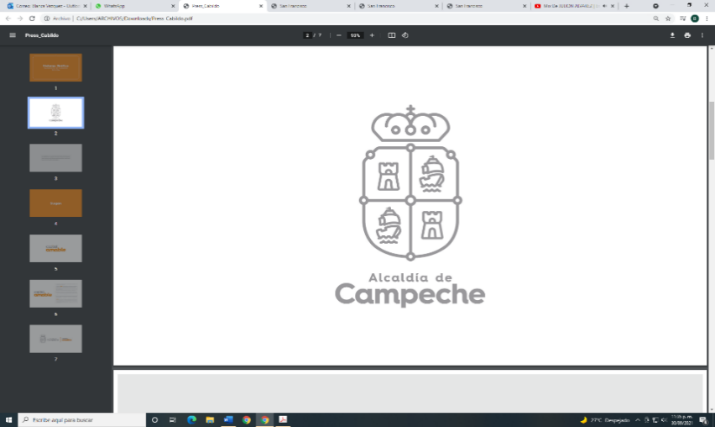 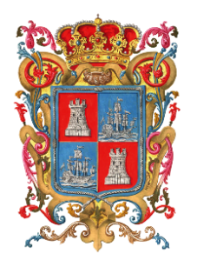 EL INGENIERO ALEJANDRO GALLEGOS VALDEZ, SECRETARIO DEL HONORABLE AYUNTAMIENTO DE CAMPECHE.CERTIFICA: Con fundamento en lo establecido por los artículos 123 Fracción IV de la Ley Orgánica de los Municipios del Estado de Campeche; 18 fracción VII del Reglamento de la Administración Pública del Municipio de Campeche; 93 Fracción V del Reglamento Interior del H. Ayuntamiento para el Municipio de Campeche; que el texto inserto en su parte conducente corresponde íntegramente a su original el cual obra en el Libro de Actas de Sesiones de Cabildo, que se celebran durante el periodo constitucional de gobierno del primero de octubre del año dos veintiuno al treinta de septiembre del año dos mil veinticuatro, relativo al PUNTO SEXTO del Orden del Día de la SEXTA SESIÓN EXTRAORDINARIA DEL H. AYUNTAMIENTO DEL MUNICIPIO DE CAMPECHE, celebrada el día 23 del mes de 	noviembre del año 2021, el cual reproduzco en su parte conducente:VI.- SE SOMETE A CONSIDERACIÓN Y VOTACIÓN DEL CABILDO, EL DICTAMEN DE LAS COMISIONES DE GOBERNACIÓN Y SEGURIDAD PUBLICA y DE ATENCIÓN A JUNTAS Y COMISARÍAS MUNICIPALES, RELATIVO AL CÓMPUTO, ELEGIBILIDAD, VALIDEZ DE LA ELECCIÓN Y ENTREGA DE CONSTANCIAS DE MAYORÍA A LAS FÓRMULAS GANADORAS DE LA ELECCIÓN DE COMISARIOS MUNICIPALES DE LAS LOCALIDADES DE BOLONCHÉN CAHUICH, CASTAMAY, CHEMBLÁS, CHINÁ, LERMA, POCYAXUM, SAMULÁ Y TIKINMUL PARA EL PERÍODO 2021 - 2024Secretario: En términos de lo establecido en los artículos 58, 59 Fracción IV de la Ley Orgánica de los Municipios del Estado de Campeche, 58, 59, 62 y 63 del Reglamento Interior del H. Ayuntamiento para el Municipio de Campeche, se somete el presente asunto a votación económica.Secretario: De conformidad a lo establecido por el artículo 93 Fracción VIII del Reglamento Interior del H. Ayuntamiento para el Municipio de Campeche, le informo a usted Ciudadana Presidenta Municipal, que se emitieron TRECE votos a favor y UNO en contra.Presidenta Municipal: Aprobado por UNANIMIDAD DE VOTOS…PARA TODOS LOS EFECTOS LEGALES CORRESPONDIENTES EXPIDO LA PRESENTE CERTIFICACIÓN EN LA CIUDAD DE SAN FRANCISCO DE CAMPECHE, MUNICIPIO Y ESTADO DE CAMPECHE, SIENDO EL DÍA VEINTITRES DEL MES DE NOVIEMBRE DEL AÑO DOS MIL VEINTIUNO.ATENTAMENTEING. ALEJANDRO GALLEGOS VALDEZSECRETARIO DEL H. AYUNTAMIENTOINTEGRANTESFORMULARESULTADOSYOVANY ALFONZO ORTEGON DZULCandidato (a) Propietario (a)SOBRENOMBRE: EL GATOBERIZURIAN KANTUN AYILCandidato (a) SuplenteSOBRENOMBRE: BERYLema de campaña:VAMOS JUNTOS POR EL CAMBIOAMARILLO58SANTIAGO DZUL CANCandidato (a) Propietario (a)SOBRENOMBRE: ROGELIOYAJAYRA VIRIDIANA DZUL PEDRAZACandidato (a) SuplenteSOBRENOMBRE: NORMA Lema de campaña:SERVIR PARA AYUDARNEGRO91ISIDRO UC DZULCandidato (a) Propietario (a)ANA MARIA VILLALOBOS CUEVASCandidato (a) SuplenteROJO49INTEGRANTESFÓRMULARESULTADOCELESTE GUADALUPE TE CANOSOBRENOMBRE: Lupe CanoCandidato (a) Propietario (a)ROMÁN DEL CARMEN SANMIGUEL MUÑOZCandidato (a) SuplenteSOBRENOMBRE:  MarañónLema de campaña:PARA UNA MEJOR TRANSFORMACIÓN DE CASTAMAYAMARILLO119GERMAN UICAB SIMACandidato (a) Propietario (a)MONSERRATH IRIDIAN SIMA UICABCandidato (a) SuplenteLema de campaña:HAGAMOS LA DIFERENCIAAZUL291PATRICIA GUADALUPE JIMÉNEZ CRESPOCandidato (a) Propietario (a)SOBRENOMBRE: Doña Lupita CrespoÓSCAR CONCEPCIÓN HUICAB CAAMALCandidato (a) SuplenteSOBRENOMBRE:  Don OscarLema de campaña:FIRMES HACIA EL PROGRESOBLANCO156EUSEBIA UICAB LOPÉZCandidato (a) Propietario (a)DANIELA LORENA MORENO HUICABCandidato (a) SuplenteLema de campaña:CASTAMAY MERECE MAYOR ATENCIÓN LA FORMULA ES EUSEBIA Y DIANELANEGRO74INTEGRANTESFORMULARESULTADOJAVIER TRINIDAD VÁZQUEZ CHANCandidato (a) Propietario (a)SOBRENOMBRE: DON JAVIERLEIDY PRISCILA MISS AKECandidato (a) SuplenteSOBRENOMBRE:  PRISCILALema de campaña:TODOS CON JAVIERAMARILLO62JOSÉ ARCADIO CAHUICH CALANCandidato (a) Propietario (a)SOBRENOMBRE: CARMELOROXANA GABRIELA CALAN COHUOCandidato (a) SuplenteGRIS63WILBERT DAVID CALAN MOOCandidato (a) Propietario (a)SOBRENOMBRE: WILROSA MAGDALENA MADERA VÁZQUEZCandidato (a) SuplenteSOBRENOMBRE: ROSALema de campaña:TRABAJAR PARA SERVIR AL PUEBLOMORADO61MARIANO ELEAZAR CAHUICH CALANCandidato (a) Propietario (a)SOBRENOMBRE: MAMITOMAGALI DEL JESÚS GUTIÉRREZ CHANCandidato (a) SuplenteSOBRENOMBRE:  MAGALILema de campaña:YO SI QUIERO TRABAJAR POR MI COMUNIDADNEGRO66JOSÉ DEL CARMEN ROSALINO CAHUICH CHINCandidato (a) Propietario (a)SOBRENOMBRE: MONOMARÍA NAYELI REYES CALANCandidato (a) SuplenteSOBRENOMBRE: NAYELILema de campaña:TRABAJAR Y SERVIR AL PUEBLOROJO45LEYVI PATRICIA EK HEREDIACandidato (a) Propietario (a)SOBRENOMBRE: PATYJUAN GUTIÉRREZ SILVANOCandidato (a) SuplenteSOBRENOMBRE: DON JUANLema de campaña:SIEMPRES FIRMESVERDE68INTEGRANTESFORMULARESULTADOROYER RODOLFO RAYGOZA QUIJANOCandidato (a) Propietario (a)SOBRENOMBRE: Royer RaquiJANETH DEL CARMEN CASANOVA FUENTESCandidato (a) SuplenteSOBRENOMBRE:  JaneLema de campaña:DE CORAZÓN JUNTOS POR CHINÁAMARILLO252CARLOS AUGUSTO CAB QUENCandidato (a) Propietario (a)SOBRENOMBRE: CARLOSMARÍA GUADALUPE RODRÍGUEZ CRUZCandidato (a) SuplenteSOBRENOMBRE:  LUPELema de campaña:HAGAMOS GRANDE A CHINÁAZUL76PEDRO ÁVILA CRUZCandidato (a) Propietario (a)SOBRENOMBRE: EL NENE CONSENTIDOWENDY KARINA MASS CASTROCandidato (a) SuplenteSOBRENOMBRE: LA NEGRITA CASTROLema de campaña:JUNTOS POR EL CAMBIO POR CHINÁ MEJORBLANCO68FIDENCIO ZAVALA AYALACandidato (a) Propietario (a)SOBRENOMBRE: LENCHILLOFRANCELIA CANDELARIA NAVARRO PATIÑOCandidato (a) SuplenteSOBRENOMBRE:  FRANCILema de campaña:LA UNIÓN ES LA SOLUCIÓNGRIS163JOSÉ LUIS ORTÍZ QUENCandidato (a) Propietario (a)SOBRENOMBRE: LA CAHUIZACANDELARIA DEL ROCÍO VARGAS SAENZCandidato (a) SuplenteLema de campaña:PUEBLO UNIDO, PUEBLO EXITOSOMORADO216BERTHA MARÍA CHI CAHUICHCandidato (a) Propietario (a)SOBRENOMBRE: BERTHITAJUAN MANUEL MAY ALONZOCandidato (a) SuplenteSOBRENOMBRE:  PONYROJO312JOSÉ REYMUNDO MAY CHANCandidato (a) Propietario (a)CINDY BEATRIZ HUCHIN CANCHÉCandidato (a) SuplenteLema de campaña:POR UN CHINÁ MEJORROSA204MAXIMILIANO DEL JESÚS TUT COBCandidato (a) Propietario (a)SOBRENOMBRE: MAXLUCERO BEATRIZ MARTINEZ VAZQUEZCandidato (a) SuplenteSOBRENOMBRE:  LUCEROLema de campaña:DEL PUEBLO Y PARA EL PUEBLOVERDE363INTEGRANTESFORMULARESULTADOSMIGUEL ÁNGEL MONROY ZETINACandidato (a) Propietario (a)SOBRENOMBRE: PELÓNELIDE DE LOS ÁNGELES BALAN CUCandidato (a) SuplenteSOBRENOMBRE: PANCHITALema de campaña:EL CAMBIO QUE LERMA NECESITEAMARILLO291SANTIAGO DEL JESÚS VARELA CAJUNCandidato (a) Propietario (a)SOBRENOMBRE: PalillaJUDITH GÓMEZ NAALCandidato (a) SuplenteSOBRENOMBRE: WeraLema de campaña:POR EL LERMA QUE MERECESAZUL138BRAULIO ALBERTO VÁZQUEZ PACABCandidato (a) Propietario (a)SOBRENOMBRE: Flan y GelatinaABRIL GUADALUPE MEDINA BALÁNCandidato (a) SuplenteSOBRENOMBRE: AG MedinaLema de campaña:DEJANDO HUELLAGRIS117LUIS ÁNGEL MAY TUNCandidato (a) Propietario (a)SOBRENOMBRE: El WeroHORTENCIA DEL SOCORRO ZETINA VÁZQUEZCandidato (a) SuplenteSOBRENOMBRE: Doña HortenciaLema de campaña:“SOMOS LA FUERZA QUE LERMA NECESITA”MORADO1605RAFAEL AGUILAR ALVARADOCandidato (a) Propietario (a)SOBRENOMBRE: RACHCANDELARIA DEL CARMEN GÓNGORA MONTOYACandidato (a) SuplenteSOBRENOMBRE: ConyLema de campaña:POR UN LERMA MEJORROJO323OLGA XÓCHILT HUERTA SÁNCHEZCandidato (a) Propietario (a)ROBERTO ENRIQUE ZETINA TUNCandidato (a) SuplenteLema de campaña:EL LERMA QUE YO AMOVERDE279INTEGRANTESFORMULARESULTADOSSILVIA LORENA UC BARRERACandidato (a) Propietario (a)MAXIMILIANO CENTENO JIMÉNEZCandidato (a) SuplenteLema de campaña:UNIDOS POR UN PUEBLO MEJORAMARILLO104CANDELARIO CARPINTEIRO PECHCandidato (a) Propietario (a)SOBRENOMBRE: NITOMICAELA DEL CARMEN YAH NOHCandidato (a) SuplenteSOBRENOMBRE: MICALema de campaña:UN PUEBLO MEJORBLANCO74OSCAR LISANDRO COYOC MASSCandidato (a) Propietario (a)SOBRENOMBRE: OSCARSUSANA GUADALUPE ROBLES JIMÉNEZCandidato (a) SuplenteSOBRENOMBRE: SUSYLema de campaña:NO LO PIENSES Y HAS QUE SEA DIFERENTEMORADO53MARIBEL MEDINA CARPINTEIROCandidato (a) Propietario (a)SOBRENOMBRE: MARYALBERTO HUITZ CENTENOCandidato (a) SuplenteSOBRENOMBRE: BETOLema de campaña:TAMBIÉN LAS MUJERES PUEDENVERDE145INTEGRANTESFORMULARESULTADOSUEMY GUILLERMINA POOT ACCandidato (a) Propietario (a)ANA CECILIA HERNÁNDEZ LANDEROSCandidato (a) SuplenteLema de campaña:“SERVIR AL PUEBLO DE LA MANO CONTIGO”AMARILLO418LUZ MARÍA DEL ALBA CHAN CANTUNCandidato (a) Propietario (a)SOBRENOMBRE: LUZMAHÉCTOR MANUEL JESUS LÓPEZ CASTILLACandidato (a) SuplenteSOBRENOMBRE:  CASTILLALema de campaña:MÁS LUZ Y TRANSPARENCIA EN SAMULÁAZUL102WILFRIDO VILLAMONTE MARTÍNEZCandidato (a) Propietario (a)SOBRENOMBRE: WILOMILDRE DEL RUBI DOMINGUEZ CHECandidato (a) SuplenteSOBRENOMBRE:  NENALema de campaña:“YO VOY CON WILO”GRIS534MARIA DEL PILAR CHAN KANTÚNCandidato (a) Propietario (a)SOBRENOMBRE: PILIROMÁN VELÁZQUEZ GONZÁLEZCandidato (a) SuplenteLema de campaña:HAGAMOS JUNTOS UN SAMULÁ SEGUROMORADO79MARIO ALBERTO ABURTO MONTOYCandidato (a) Propietario (a)SOBRENOMBRE: MARIO MONTOYMARÍA DEL PILAR NARVÁEZ MATÚCandidato (a) SuplenteSOBRENOMBRE:  DOÑA PILILema de campaña:EL CAMBIO ES DE TODOSNEGRO518ROMÁN EDUARDO UC CANCandidato (a) Propietario (a)MARÍA CLARIBEL ÁLVAREZ OSORIOCandidato (a) SuplenteROJO23JOSÉ EDUARDO ÁLVAREZ PÉREZCandidato (a) Propietario (a)SOBRENOMBRE: PEPE LALOMANUELA DE LOS ÁNGELES CANTÚN UCÁNCandidato (a) SuplenteSOBRENOMBRE: LA POLANKOLema de campaña:LOGREMOS JUNTOS EL CAMBIOROSA520JOSÉ CARLOS ALBERTO GARCÍA SILVACandidato (a) Propietario (a)SOBRENOMBRE: CARLOS GARCÍAYULIA DEL CARMEN SALINAS ALVARADOCandidato (a) SuplenteSOBRENOMBRE: YULILema de campaña:INDEPENDIENTES POR EL CAMBIOVERDE87INTEGRANTESFORMULARESULTADOSMARÍA MAGALI CHAN DZULCandidato (a) Propietario (a)SOBRENOMBRE: AURORA CHANISAÍ NATANAEL CANCHÉ VARGUEZCandidato (a) SuplenteSOBRENOMBRE: CHEFLema de campaña:UNIDOS POR EL PUEBLOAZUL376ORLANDO DZUL AYILCandidato (a) Propietario (a)SOBRENOMBRE: ORO DZULROSA ARACELI VARGUEZ CANCandidato (a) SuplenteSOBRENOMBRE: ROSABLANCO233OSWALDO DZIB MARTÍNEZCandidato (a) Propietario (a)SOBRENOMBRE: WALDOSINDI MAGDALENA DZUL CHANCandidato (a) SuplenteSOBRENOMBRE: SINDILema de campaña:CONTIGO SOMOS MASGRIS177MANUEL JESÚS DZUL CANCandidato (a) Propietario (a)MARÍA DEL CARMEN CANCHÉ CANCandidato (a) SuplenteLema de campaña:UNIDOS PARA EL BIEN DEL PUEBLOROSA311LICDA. BIBY KAREN RABELO DE LA TORREPRESIDENTA MUNICIPAL DE CAMPECHEING. ALEJANDRO GALLEGOS VALDEZSECRETARIO DEL H. AYUNTAMIENO“2021, Año de la Independencia”